online lessons – xxxiiHello there!Na semana passada, aprendemos mais um pouco sobre as profissões e que materiais são usados em algumas delas. Agora vamos falar sobre o lugar onde elas são exercidas... 
Escreva, nos espaços corretos, os nomes das profissões.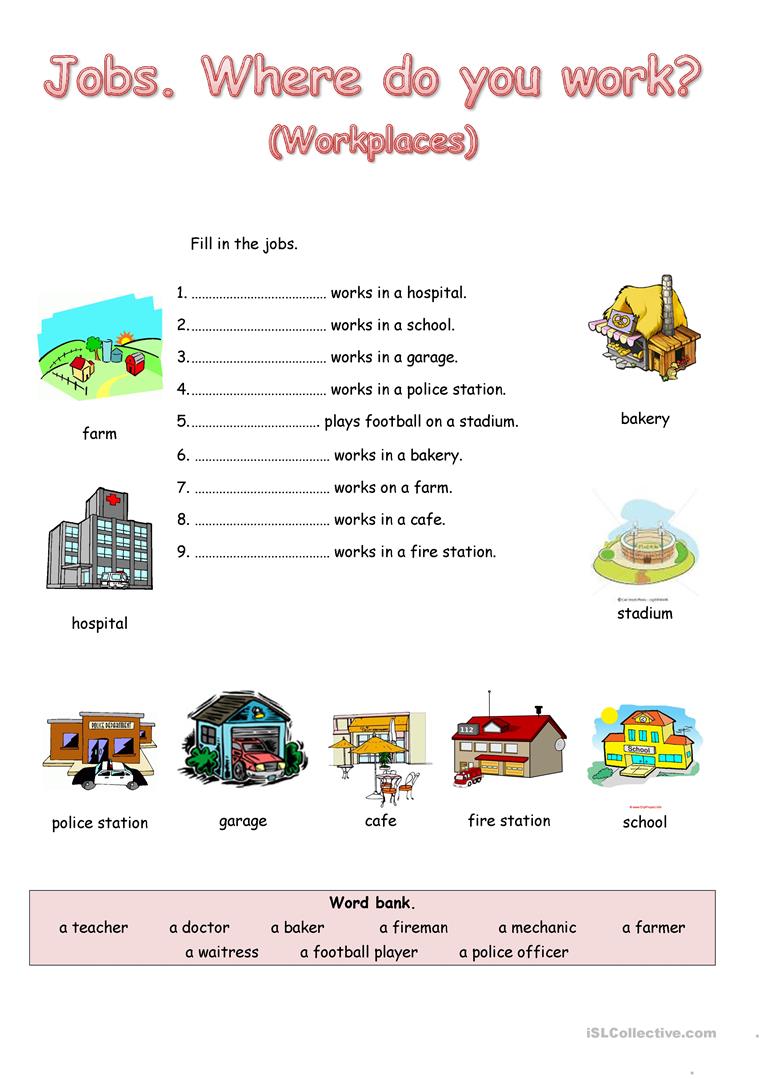 